CZ. III _ZAŁĄCZNIK NR 1 do opisu przedmiotu zamówienia„HUŚTAWKA WAGOWA TYPU BOOGGIE”– sztuk 1Opis wymaganych parametrów zabawki zewnętrznej dla maluchów:1. Huśtawka wagowa typu booggie – zabawka zewnętrzna dla maluchów, dla dzieci w wieku 1-4 lat, będąca bujakiem na dwóch sprężynach, z dwoma ławkami i miejscem na środku.Huśtawka winna składać się z następujących elementów, które winne być wykonane z następujących materiałów: stal nierdzewna 304Lpłyty i platformy:  z laminatu wysokociśnieniowego o grubości min. 16 mm, w kolorze – impregnowane polietylenem uchwyty: ze stali nierdzewnej pokryte poliuretanemelementy mocujące: z aluminium malowanego proszkowo i stali nierdzewnej, zabezpieczone, ułatwiające łatwy w montażelementy półkuliste impregnowane polietylenemCałość winna być wykonana zgodnie z pkt 1 i 2. Poglądową wizualizację Huśtawki wagowej typu booggie – zabawki zewnętrznej dla maluchów stanowią rysunki nr 1 i 2.2. Wymiary huśtawki: Długość: 2,40m Szerokość:0,98mWysokość:1,06mStrefa upadku: 18m2Wysokość swobodnego upadku: HIC 0,6m3. Montaż:- Huśtawka musi posiadać możliwość trwałej instalacji do podłoża betonowego. DO OFERTY NALEŻY DOŁĄCZYĆ KARTĘ URZĄDZENIA WRAZ Z WIZUALIZACJĄ URZĄDZENIA I PARAMETRAMI.Urządzenie musi posiadać niezbędne atesty i aktualne certyfikaty. Certyfikaty winne być wydane przez akredytowaną jednostkę.Wizualizacja poglądowa Huśtawki wagowej typu booggie – zabawki zewnętrznej dla maluchówRys. nr 1.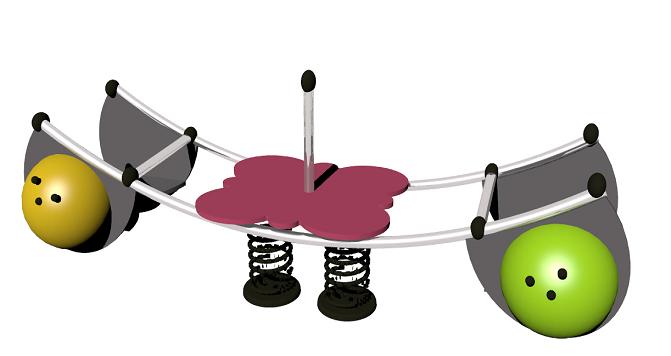 Rys. nr 2.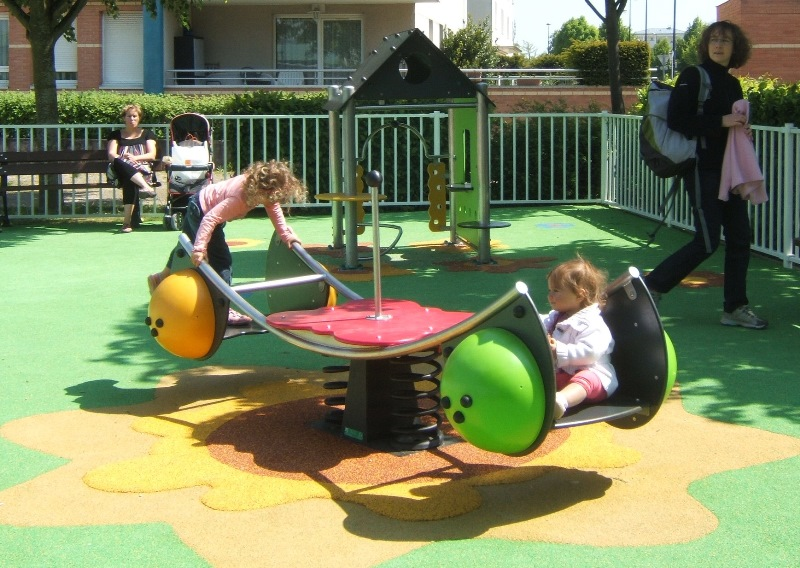 